Allegato 1Al Dirigente Scolastico dell’I.S. Danilo DolciII/lasottoscritto/a____________________________________________________________Nato/a a__________________________________________ (_____) il ________________________C.F.______________________________________ Residente a___________________________ (_____)in Via_______________________________________________________________________in servizio presso l’ISTITUTO______________________________________CHIEDEdi essere ammesso/a alla procedura di selezione per (E’ possibile segnare entrambi i ruoli)esperto in mentoring e orientamento sostegno disciplinare, coachingesperto nei percorsi orientamento erogati a piccoli gruppi con il coinvolgimento di genitori nel progetto “Dispersione Scolastica – PNRR” per l’attuazione della Linea di investimento 1.4 “Intervento straordinario finalizzato alla riduzione dei divari territoriali nelle scuole secondarie di primo e secondo grado e alla lotta alla dispersione scolastica” di cui all’avviso prot. n. 1569 del 02/11/2023.DICHIARAZIONE SOSTITUTIVA DI CERTIFICAZIONE(Art. 4 e 46 D.P.R. 28 Dicembre 2000, n.445)Consapevole delle sanzioni penali, nel caso di dichiarazioni non veritiere e falsità negli atti, richiamate dall'art. 76 D.P.R. 445 del 28/12/2000, DICHIARA
(barrare la/e voci che riguardano la/e dichiarazione/i da produrre)di essere nato/a ________________________( _____) il_____________________________di essere residente a__________________________________________________________di essere cittadino/a Italiano/a (oppure)___________________________________________di godere dei diritti civili e politici,titolo di studio posseduto ____________________________rilasciato dalla Scuola/Università di_________________________________________________________________________qualifica professionale posseduta, titolo di specializzazione, di abilitazione, di formazione, di aggiornamento e di qualificazione tecnica________________________________________ di non aver riportato condanne penali e di non essere destinatario/a di provvedimenti che riguardano l'applicazione di misure di prevenzione di decisioni civili e di provvedimenti amministrativi iscritti nel casellario giudiziale ai sensi della vigente normativa;di essere/non essere a conoscenza di essere sottoposto a procedimenti penaliLa presente dichiarazione non necessita dell'autentificazione della firma e sostituisce a tutti gli effetti le normali certificazioni richieste o destinate ad una pubblica amministrazione nonché́ ai gestori di pubblici servizi e ai privati che vi consentono. Data____________________                                                          Firma______________________________ Allegato 2Al Dirigente Scolastico dell’I.S. Danilo Dolci - PartinicoOggetto: SCHEDA DI DICHIARAZIONE E VALUTAZIONE DEI TITOLI e delle ESPERIENZE PROFESSIONALI(da allegare alla istanza di candidatura per esperto in mentoring “Dispersione Scolastica – PNRR”)I/la sottoscritto/a _______________________________________________________________________Nato/a a _________________________________ (______) il____________________________________ C.F. ____________________________ Residente a_______________________________________ (____) in Via__________________________________________________ Tel. ___________________________
Indirizzo di posta elettronica _______________________________________________________________ In servizio presso ________________________________________________________________________
codice meccanografico____________________________________________________________________DICHIARA(Art. 4 e 46 D.P.R. 28 Dicembre 2000, n.445)Consapevole delle sanzioni penali, nel caso di dichiarazioni non veritiere e falsità negli atti, richiamate dall'art. 76 D.P.R. 445 del 28/12/2000, Di possedere i seguenti titoli:TITOLI DI ISTRUZIONE E FORMAZIONE:laurea….Dottorato…..Master…..Specializzazione…..LE CERTIFICAZIONI Certificazione in ……I CORSI DI AGGIORNAMENTOCorsi di aggiornamento in…..LE ESPERIENZE PROFESSIONALI	Attivita in…..In relazione ai titoli posseduti, di aver diritto ai seguenti punteggi: Si dichiara che i titoli elencati in sintesi trovano riscontro nel curriculum allegato. II/La sottoscritt___________________________________________________________________ Si impegna ad assumere l'incarico senza riserva;Si impegna a chiedere l’autorizzazione a svolgere l’eventuale incarico al proprio Dirigente Scolastico (Se in servizio presso gli II.CC. della rete)Dichiara la propria responsabilità a collaborare nell’ambito dell’attuazione dei progetti assegnati al fine di portarli regolarmente a compimento;Autorizza al trattamento dei dati personali per fini istituzionali in conformità al D.Lgs.196/2003 e GDPR.Data ........................................ .             Firma______________________________Allegato 3 OGGETTO: dichiarazione inesistenza incompatibilità, conflitto d’interesse con tutte le attività inerenti il progetto: “Fuori classe in campo” Codice Progetto: M4C1I1.4-2022-981-P-11347 - CUP: J84D22004730006, Il/La sottoscritto/a ______________________________________ nato/a a ___________________________, in data ____/____/_________, C.F. ____________________________, in relazione  al progetto realizzato nell’ambito delle “Azioni di prevenzione e contrasto della dispersione scolastica in attuazione della linea di investimento 1.4. Intervento straordinario finalizzato alla riduzione dei divari territoriali nella scuola secondaria di I e II grado nell'ambito della Missione 4 - Componente 1 - del Piano Nazionale di Ripresa e Resilienza. DM n. 170 del 24/06/2022 – Azioni di prevenzione e contrasto alla dispersione scolastica, Titolo progetto “Fuori classe in campo” Codice Progetto: M4C1I1.4-2022-981-P-11347 - CUP: J84D22004730006, nell’atto di presentare l’istanza come esperto per mentoring per la dispersione ***VISTA la legge 7 agosto 1990, n. 241, recante «Nuove norme in materia di procedimento amministrativo e di diritto di accesso ai documenti amministrativi», e in particolare l’art. 6-bis;VISTO il decreto legislativo 30 marzo 2001, n. 165, recante «Norme generali sull’ordinamento del lavoro alle dipendenze delle amministrazioni pubbliche»;VISTO in particolare l’art. 35-bis, commi 1, lett. a), e 2, del suddetto decreto legislativo n. 165/2001, ai sensi del quale «1. Coloro che sono stati condannati, anche con sentenza non passata in giudicato, per i reati previsti nel capo I del titolo II del libro secondo del codice penale: a) non possono fare parte, anche con compiti di segreteria, di commissioni per l'accesso o la selezione a pubblici impieghi; […] 2. La disposizione prevista al comma 1 integra le leggi e regolamenti che disciplinano la formazione di commissioni e la nomina dei relativi segretari»;VISTA la legge 6 novembre 2012, n. 190, recante «Disposizioni per la prevenzione e la repressione della corruzione e dell’illegalità nella pubblica amministrazione»;VISTO il Codice di comportamento dei dipendenti del Ministero dell’istruzione e del merito, adottato con D.M. del 26 aprile 2022, n. 105;DICHIARAconsapevole che la falsità in atti e le dichiarazioni mendaci sono punite ai sensi del codice penale e delle leggi speciali in materia e che, laddove dovesse emergere la non veridicità di quanto qui dichiarato, si avrà la decadenza dai benefici eventualmente ottenuti ai sensi dell’art. 75 del d.P.R. n. 445 del 28 dicembre 2000 e l’applicazione di ogni altra sanzione prevista dalla legge, nella predetta qualità, ai sensi e per gli effetti di cui agli artt. 46 e 47 del d.P.R. n. 445 del 28 dicembre 2000:non trovarsi in situazione di incompatibilità, ai sensi di quanto previsto dal d.lgs. n. 39/2013 e dall’art. 53, del d.lgs. n. 165/2001; ovvero, nel caso in cui sussistano situazioni di incompatibilità, che le stesse sono le seguenti:_________________________________________________________________________________________________________________________________________________________________________________________________________________________________;che, ai sensi dell’art. 35-bis del d.lgs. n. 165/2001, non ha riportato alcuna condanna, neppure pronunciata con sentenza non passata in giudicato, per i delitti previsti nel capo I del titolo II del libro secondo del codice penale;di non avere, direttamente o indirettamente, un interesse finanziario, economico o altro interesse personale nel procedimento in esame ai sensi e per gli effetti di quanto previsto dal D.M. 26 aprile 2022, n. 105, recante il Codice di Comportamento dei dipendenti del Ministero dell’istruzione e del merito, né di trovarsi in altra condizione di conflitto di interessi (neppure potenziale)  ai sensi dell’art. 6-bis della legge n. 241/1990. In particolare, che l’assunzione dell’incarico di membro della Commissione esaminatrice:non coinvolge interessi propri;non coinvolge interessi di parenti, affini entro il secondo grado, del coniuge o di conviventi, oppure di persone con le quali abbia rapporti di frequentazione abituale;non coinvolge interessi di soggetti od organizzazioni con cui egli o il coniuge abbia causa pendente o grave inimicizia o rapporti di credito o debito significativi;non coinvolge interessi di soggetti od organizzazioni di cui sia tutore, curatore, procuratore o agente, titolare effettivo, ovvero di enti, associazioni anche non riconosciute, comitati, società o stabilimenti di cui sia amministratore o gerente o dirigente;di aver preso piena cognizione del D.M. 26 aprile 2022, n. 105, recante il Codice di Comportamento dei dipendenti del Ministero dell’istruzione e del merito;di impegnarsi a comunicare tempestivamente all’Istituzione scolastica eventuali variazioni che dovessero intervenire nel corso dello svolgimento dell’incarico;di impegnarsi altresì a comunicare all’Istituzione scolastica qualsiasi altra circostanza sopravvenuta di carattere ostativo rispetto all’espletamento dell’incarico;di essere stato informato, ai sensi dell’art. 13 del Regolamento (UE) 2016/679 del Parlamento europeo e del Consiglio del 27 aprile 2016 e del decreto legislativo 30 giugno 2003, n. 196, circa il trattamento dei dati personali raccolti e, in particolare, che tali dati saranno trattati, anche con strumenti informatici, esclusivamente per le finalità per le quali le presenti dichiarazioni vengono rese e fornisce il relativo consenso.PARTINICO, lì ___/____/___________																		IL DICHIARANTE_____________________________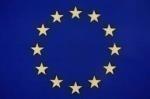 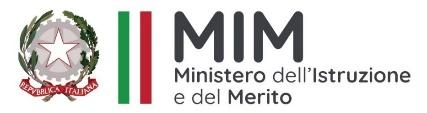 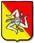 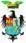 ISTITUTO DI ISTRUZIONE SUPERIORE “DANILO DOLCI”ISTITUTO DI ISTRUZIONE SUPERIORE “DANILO DOLCI”ISTITUTO DI ISTRUZIONE SUPERIORE “DANILO DOLCI”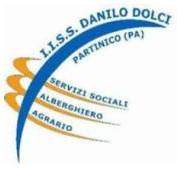 Enogastronomia e ospitalità alberghieraServizi per la sanità e per l’assistenza sociale Agricoltura, sviluppo rurale, valorizzazione dei prodotti del territorio e gestione delle risorse forestali e montane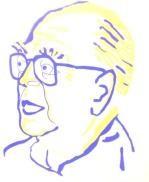 PERCORSI DI ISTRUZIONE DIURNI E DI SECONDO LIVELLO SERALIPERCORSI DI ISTRUZIONE DIURNI E DI SECONDO LIVELLO SERALIPERCORSI DI ISTRUZIONE DIURNI E DI SECONDO LIVELLO SERALI“Ciascuno cresce solo se sognato”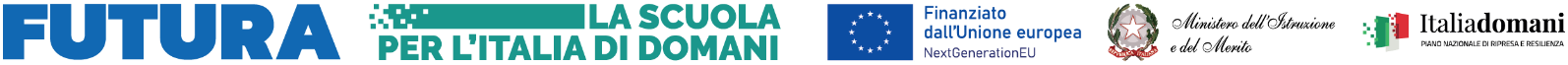 Azioni di prevenzione e contrasto della dispersione scolastica in attuazione della linea di investimento 1.4. Intervento straordinario finalizzato alla riduzione dei divari territoriali nella scuola secondaria di I e II 	grado nell'ambito della Missione 4 - Componente 1 - del Piano Nazionale di Ripresa e Resilienza.Azioni di prevenzione e contrasto della dispersione scolastica in attuazione della linea di investimento 1.4. Intervento straordinario finalizzato alla riduzione dei divari territoriali nella scuola secondaria di I e II 	grado nell'ambito della Missione 4 - Componente 1 - del Piano Nazionale di Ripresa e Resilienza.Azioni di prevenzione e contrasto della dispersione scolastica in attuazione della linea di investimento 1.4. Intervento straordinario finalizzato alla riduzione dei divari territoriali nella scuola secondaria di I e II 	grado nell'ambito della Missione 4 - Componente 1 - del Piano Nazionale di Ripresa e Resilienza.DM n. 170 del 24/06/2022 – Azioni di prevenzione e contrasto alla dispersione scolastica DM n. 170 del 24/06/2022 – Azioni di prevenzione e contrasto alla dispersione scolastica DM n. 170 del 24/06/2022 – Azioni di prevenzione e contrasto alla dispersione scolastica Fuori classe in campoFuori classe in campoFuori classe in campoCUP: J84D22004730006 - Codice Progetto: M4C1I1.4-2022-981-P-11347CUP: J84D22004730006 - Codice Progetto: M4C1I1.4-2022-981-P-11347CUP: J84D22004730006 - Codice Progetto: M4C1I1.4-2022-981-P-11347ISTITUTO DI ISTRUZIONE SUPERIORE “DANILO DOLCI”ISTITUTO DI ISTRUZIONE SUPERIORE “DANILO DOLCI”ISTITUTO DI ISTRUZIONE SUPERIORE “DANILO DOLCI”Enogastronomia e ospitalità alberghieraServizi per la sanità e per l’assistenza sociale Agricoltura, sviluppo rurale, valorizzazione dei prodotti del territorio e gestione delle risorse forestali e montanePERCORSI DI ISTRUZIONE DIURNI E DI SECONDO LIVELLO SERALIPERCORSI DI ISTRUZIONE DIURNI E DI SECONDO LIVELLO SERALIPERCORSI DI ISTRUZIONE DIURNI E DI SECONDO LIVELLO SERALI“Ciascuno cresce solo se sognato”Azioni di prevenzione e contrasto della dispersione scolastica in attuazione della linea di investimento 1.4. Intervento straordinario finalizzato alla riduzione dei divari territoriali nella scuola secondaria di I e II 	grado nell'ambito della Missione 4 - Componente 1 - del Piano Nazionale di Ripresa e Resilienza.Azioni di prevenzione e contrasto della dispersione scolastica in attuazione della linea di investimento 1.4. Intervento straordinario finalizzato alla riduzione dei divari territoriali nella scuola secondaria di I e II 	grado nell'ambito della Missione 4 - Componente 1 - del Piano Nazionale di Ripresa e Resilienza.Azioni di prevenzione e contrasto della dispersione scolastica in attuazione della linea di investimento 1.4. Intervento straordinario finalizzato alla riduzione dei divari territoriali nella scuola secondaria di I e II 	grado nell'ambito della Missione 4 - Componente 1 - del Piano Nazionale di Ripresa e Resilienza.DM n. 170 del 24/06/2022 – Azioni di prevenzione e contrasto alla dispersione scolastica DM n. 170 del 24/06/2022 – Azioni di prevenzione e contrasto alla dispersione scolastica DM n. 170 del 24/06/2022 – Azioni di prevenzione e contrasto alla dispersione scolastica Fuori classe in campoFuori classe in campoFuori classe in campoCUP: J84D22004730006 - Codice Progetto: M4C1I1.4-2022-981-P-11347CUP: J84D22004730006 - Codice Progetto: M4C1I1.4-2022-981-P-11347CUP: J84D22004730006 - Codice Progetto: M4C1I1.4-2022-981-P-11347GRIGLIA DI VALUTAZIONE PER L’INDIVIDUAZIONE DEGLI ESPERTI DI MENTORING PER LA DISPERSIONE INTERNI E DELLA RETEGRIGLIA DI VALUTAZIONE PER L’INDIVIDUAZIONE DEGLI ESPERTI DI MENTORING PER LA DISPERSIONE INTERNI E DELLA RETEGRIGLIA DI VALUTAZIONE PER L’INDIVIDUAZIONE DEGLI ESPERTI DI MENTORING PER LA DISPERSIONE INTERNI E DELLA RETEGRIGLIA DI VALUTAZIONE PER L’INDIVIDUAZIONE DEGLI ESPERTI DI MENTORING PER LA DISPERSIONE INTERNI E DELLA RETEGRIGLIA DI VALUTAZIONE PER L’INDIVIDUAZIONE DEGLI ESPERTI DI MENTORING PER LA DISPERSIONE INTERNI E DELLA RETEISTRUZIONE E FORMAZIONEISTRUZIONE E FORMAZIONEISTRUZIONE E FORMAZIONEda compilare a cura del candidatoda compilare a cura della commissionePUNTIA1. LAUREA di accesso  (vecchio ordinamento o magistrale)10A2. LAUREA di accesso(triennale, in alternativa al punto A1)4A3. DOTTORATO DI RICERCA ATTINENTE ALLA SELEZIONE4A4. MASTER UNIVERSITARIO DI II LIVELLO ATTINENTE ALLA SELEZIONE3A5. MASTER UNIVERSITARIO DI I LIVELLO ATTINENTE ALLA SELEZIONE2A6. SPECIALIZZAZIONE SU SOSTEGNO2A7. Iscrizione al proprio albo professionaleMax 5 punti1 per annoLE CERTIFICAZIONI LE CERTIFICAZIONI LE CERTIFICAZIONI B1. COMPETENZE I.C.T. CERTIFICATE riconosciute dal MIURMax 6 punti3 punti cad.I CORSI DI AGGIORNAMENTOCORSI DI AGGORNAMENTO INERENTI LE ATTIVITA’ DI MENTORING, COACHING, COUNSELING Max 10 punti1 punto cadLE ESPERIENZE PROFESSIONALILE ESPERIENZE PROFESSIONALILE ESPERIENZE PROFESSIONALISportelli d'ascolto documentati e retribuiti presso istituzioni scolastiche (per ogni anno scolastico, indipendentemente dal numero di scuole in cui si opera)Max 51 punto per esperienzaSportello d'ascolto presso le istituzioni scolastiche della rete (per ogni anno scolastico)Max 102 punto per esperienzaDocumentate esperienze anche all’esterno delle istituzioni scolastiche  di counseling, mentoring, coaching.  per anno solare di attivitàMax 51 punto per esperienzaSportello di ascolto e attività di supporto psicopedagogico in centri per i servizi alla persona (Centri di accoglienza, Case famiglia, ASP, RSA, Case di riposo)Max 51 punto per esperienzaFunzione di psicopedagogista nella rete di contrasto alla dispersione scolastica.Max 102 punto per esperienzaTOTALE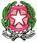 ISTITUTO DI ISTRUZIONE SUPERIORE “DANILO DOLCI”ISTITUTO DI ISTRUZIONE SUPERIORE “DANILO DOLCI”ISTITUTO DI ISTRUZIONE SUPERIORE “DANILO DOLCI”Enogastronomia e ospitalità alberghieraServizi per la sanità e per l’assistenza sociale Agricoltura, sviluppo rurale, valorizzazione dei prodotti del territorio e gestione delle risorse forestali e montanePERCORSI DI ISTRUZIONE DIURNI E DI SECONDO LIVELLO SERALIPERCORSI DI ISTRUZIONE DIURNI E DI SECONDO LIVELLO SERALIPERCORSI DI ISTRUZIONE DIURNI E DI SECONDO LIVELLO SERALI“Ciascuno cresce solo se sognato”Azioni di prevenzione e contrasto della dispersione scolastica in attuazione della linea di investimento 1.4. Intervento straordinario finalizzato alla riduzione dei divari territoriali nella scuola secondaria di I e II 	grado nell'ambito della Missione 4 - Componente 1 - del Piano Nazionale di Ripresa e Resilienza.Azioni di prevenzione e contrasto della dispersione scolastica in attuazione della linea di investimento 1.4. Intervento straordinario finalizzato alla riduzione dei divari territoriali nella scuola secondaria di I e II 	grado nell'ambito della Missione 4 - Componente 1 - del Piano Nazionale di Ripresa e Resilienza.Azioni di prevenzione e contrasto della dispersione scolastica in attuazione della linea di investimento 1.4. Intervento straordinario finalizzato alla riduzione dei divari territoriali nella scuola secondaria di I e II 	grado nell'ambito della Missione 4 - Componente 1 - del Piano Nazionale di Ripresa e Resilienza.DM n. 170 del 24/06/2022 – Azioni di prevenzione e contrasto alla dispersione scolastica DM n. 170 del 24/06/2022 – Azioni di prevenzione e contrasto alla dispersione scolastica DM n. 170 del 24/06/2022 – Azioni di prevenzione e contrasto alla dispersione scolastica Fuori classe in campoFuori classe in campoFuori classe in campoCUP: J84D22004730006 - Codice Progetto: M4C1I1.4-2022-981-P-11347CUP: J84D22004730006 - Codice Progetto: M4C1I1.4-2022-981-P-11347CUP: J84D22004730006 - Codice Progetto: M4C1I1.4-2022-981-P-11347